РЕШЕНИЕ« 07» сентября 2020 г. № 251а. ХакуринохабльО введении 1 ставки должности педагога дополнительного образования в штатное расписание общеобразовательных организаций муниципального образования «Шовгеновский район» (МБОУ СОШ № 1, МБОУ СОШ № 3, МБОУ СОШ № 5, МБОУ СОШ № 9)	Рассмотрев представленное управлением образования администрации МО «Шовгеновский район» ходатайство о введении 1 ставки должности педагога дополнительного образования в штатное расписание общеобразовательных организаций муниципального образования «Шовгеновский район» (МБОУ СОШ № 1, МБОУ СОШ № 3, МБОУ СОШ    № 5, МБОУ СОШ № 9), Совет народных депутатов МО «Шовгеновский район»РЕШИЛ:1. Ввести 1 ставку должности педагога дополнительного образования в штатное расписание общеобразовательных организаций муниципального образования «Шовгеновский район» (МБОУ СОШ № 1, МБОУ СОШ № 3, МБОУ СОШ    № 5, МБОУ СОШ № 9) с 1 сентября 2020 года (всего 4 ставки по 18 часов в каждой школе).2.Опубликовать настоящее решение в газете «Заря». 3.Настоящее решение вступает в силу с момента официального опубликования в районной газете «Заря»РЕСПУБЛИКА АДЫГЕЯСовет народных депутатов муниципального образования«Шовгеновский район»АДЫГЭ РЕСПУБЛИКМуниципальнэ образованиеу«Шэуджэн район»янароднэ депутатхэм я Совет    Председатель Совета народных депутатов    МО «Шовгеновский район»                                                       А.Д. Меретуков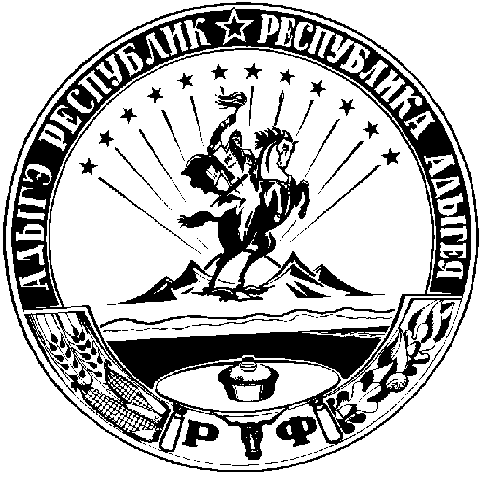 